2021 07 28 Brauneck- Benediktenwand – Bichlalm – Petern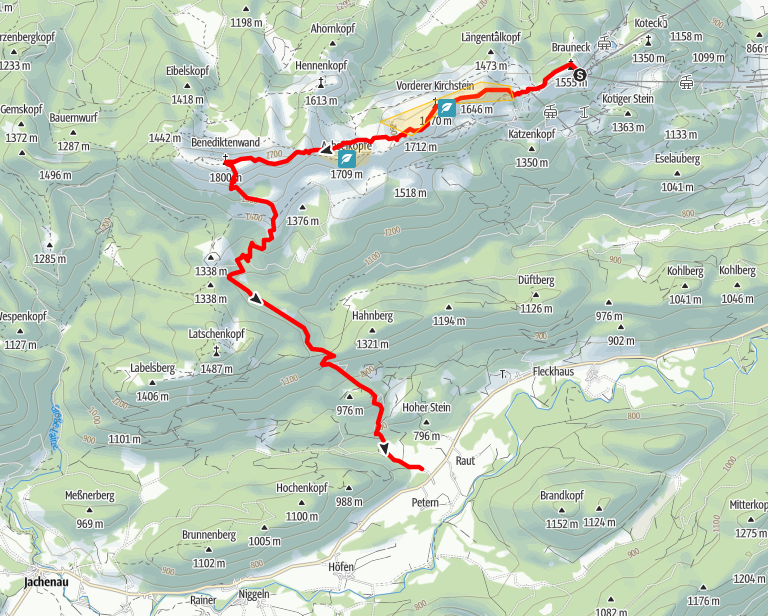 